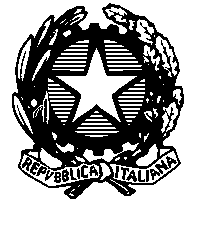 TRIBUNALE DI SASSARISEZIONE PENALEIl Giudice, Dott.ssa Monia AdamiComunica che i processi dell’udienza del 15.12.2022 saranno chiamati con l’orario di seguito riportato.Si avvisa che l’udienza si terrà in AULA 2 udienze penali, e non in AULA 1.Manda alla cancelleria per le comunicazioni e la pubblicazione sul sito internet del Tribunale.Il GiudiceDott.ssa Monia AdamiR.G.N.R.R.G. DIBATTORARIO3856/20538/22ore   9:003250/221241/22ore   9:002895/16586/19ore   9:00341/10798/13ore   9:005267/191524/21ore   9:003475/221324/22ore   9:001085/161525/21ore   9:00623/19590/20ore   9:005575/091862/12ore   9:001084/20687/22ore   9:004381/19680/22ore   9:00575/182287/19ore   9:002780/181311/21ore   9:001010/202033/21ore   9:00789/202152/21Ore   9:003509/192210/21ore   9:302657/18685/20ore   10:006426/142195/18ore   11:002121/191204/20ore   11:303475/221324/22ore   12:005242/18229/20                     ore   12:153476/201297/20ore   13:00